لیست کلاس های گروه طب اورژانس مرکز آموزشی درمانی آیت اله کاشانی که بصورت عملی و نظری برگزار می گرددجدول مهارت های مورد انتظاردانشگاه علوم پزشكي و خدمات بهداشتي درماني شهرکرد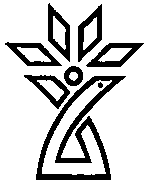 طرح دوره(باليني)تهيه کنندگـــان :اساتيد گروه بالینی : 1-دکتر عبدالرحیم صانعی2- دکتر سید مهدی پور افضلی 3-دکتر هومن اصفهانی4 – آقای دکتر زین العابدین ملک پور 5- خانم دکتر پانته آ رمضان نژاد 6 - دکترفواد صفدرنژاد 7- دکتر ندا صیفی  8- خانم دکتر عظیمی 9- خانم دکتر کوهستانیدانشگاه علوم پزشكي شهرکردـ بخش اورژانسهدف نهايي دوره:انتظار مي رود کارورز در پايان دوره بتواند :1- مهارت ها و توانایی لازم برای مراقبت بیماران اورژانس راکسب کند.2-کارورز در پايان دوره بتواند توانایی خود را برای انجام اقدامات احیاء پایه و پیشرفته-اداره راه هوایی و مراقبت اولیه با ترومای متعدد را نشان دهدوضمن احیا وتثبیت بیمارمبتلابه شکایات شایع ازوی شرح حال بگیرد.3-با کارکنان و سایراعضای تیم سلامت بنحوشایسته همکاری کند.اهداف دوره :الف- اهداف رفتاری (درحیطه دانش)فراگير بتواند در پايان دوره:1-اهمیت تریاژ و تقسیم بیماران مراجعه کننده به اورژانس را در یکی از زیر گروه های urgent/nonurgent/  Emergent بیان کند.2-فراگير بتواند در پايان دوره تشخیص افتراقی تهدید کننده حیات Emergentو اورژانس urgentرا براساس شرح حال و معاینه فیزیکی لیست کند.3-فراگير بتواند در پايان دوره اندیکاسیون ها و کنتراندیکاسیونها و ملاحظات خاص پروسیجرهای اورژانس را ذکر کند.4-فراگير بتواند در پايان دوره مهارتهای خود رادر گرفتن شرح حال و معاینه فیزیکی مرتبط با شکایت اصلی بیمار اورژانس نشان دهد.5-فراگير بتواند در پايان دوره اصول اقدامات احیاء پایه و پیشرفته (ACLS ,BLS)و (ATLS)را توضیح دهد.6-فراگير بتواند در پايان دوره اصول ترانسفوزیون  خون و انواع فراورده های آن و واکنش های اتصال خون را توضیح دهد.7-فراگير بتواند در پايان دوره اصول برخورد با بیماران بد حال و دیسترس تنفسی حاد در اورژانس را توضیح دهد.8-فراگير بتواند در پايان دوره اصول برخورد  با بیماران دچار کاهش سطح هوشیاری را توضیح دهد.9-فراگير بتواند در پايان دوره اصول برخورد با مسمومیت های شایع و toxidurm شایع را توضیح دهد.10-فراگير بتواند در پايان دوره بیماریهای محیطی (گرما زدگی –سرمازدگی – غرق شدگی و هیپوترمی) را توضیح دهد.11-فراگير بتواند در پايان دوره اصول برخورد با بیماران سوختگی (حرارتی –الکتریکی –شیمایی) را شرح دهد.12-فراگير بتواند در پايان دوره نحوه ی اداره بیماران با انواع شوک+ گزیدگی هارابیان نماید13-فراگير بتواند در پايان دورهفراگير بتواند در پايان دوره نحوه ی یرخورد با دیس ریتمی های شایع و درد سینه رابداند وبیان کند14-فراگير بتواند در پايان دوره نحوه ی برخورد با بیماران دچار سکته مغزی و تشنج رابیان کند15-فراگير بتواند در پايان دوره نحوه ی برخورد با بیماران مسمومیت با اپیوئید ها و روان گردانها رابداند وبیان کند16-فراگير بتواند در پايان دوره نحوه ی برخورد با بیماران مسمومیت با الکل و مواد سوزاننده رابیان نماید17-فراگير بتواند در پايان دوره نحوه ی برخورد با بیماران ارگانوفسفره کارباملانها + TCA رابیان نماید18-فراگير بتواند در پايان دوره نحوه ی برخورد با بیماران مسمومیت با استامینوفن و سالیسیلاتها رابیان نماید19-فراگير بتواند در پايان دوره نحوه برخورد با بیماران سالمند را بیان نماید.20-فراگير بتواند در پايان دوره اصول مشاوره وارجاع دراورژانس رافراگرفته باشد.ب- اهداف مهارتی (روانی حرکتی )کارورز باید بتواند در پايان دوره مهارتهای  زير را كسب نمايد:1-مهارت های خود را در اداره ی راه هواییairway managementدرحیطه مسولیتهای یک پزشک عمومی انجام دهد2-انجام اقدامات صحیح در برخورد با بیمار دچارchocking و اصول BMV گذاشتنOrAL Or nasal Air way-لوله گذاری داخل تراشه-انجام صحیح ساکشن حلق و لوله تراشه3-اقدامات احیاء پایه و پیشرفته وبیماران با ترومای متعدد (ATLS ) بر بالین  بیماران را در زمان مناسب و به شکل صحیح درحیطه مسولیتهای یک پزشک عمومی  انجام دهد.4- تفسیر ABG ،تفسیر نوارقلب، ابدومینوسنتز، و دیس ریتمی ها را بداند.5-کسب اصول مشاوره و ارجاع در اورژانس6-آموختن فهرست داروهای رایج و نحوه نوشتن نسخه در موارد شایع اورژانس7-بتواند اقدامات مربوط به بیمار را طبق جدول اقدامات عملی انجام دهد8- مراقبت از چشم و کاهش آسیب به آن را انجام دهد.ج- اهداف نگرشی ( حیطه نگرش):الف- كارورز بايد با دقت و حوصله و صرف و قت به صحبت هاي بيمارو همراهان وي گوش فرا داده و از اين طريق علاوه بر ايجاد يك رابطه انساني با او، شرح حال دقيق و اطلاعات كشف شده را تجزيه و تحليل و ثبت نمايد .متقابلاً اطلاعات لازم در مورد وضعيت بيمار ، برنامه درماني ، خطرات احتمالي روشهاي مختلف و دستورات پيشگيري لازم را به بيمار و همراهان وي ارائه دهد.ب- كارورز بايد در نحوه برقراري ارتباط با بيمار و همراهان وي ، تاثير عواملي نظير سن و جنس، ميزان تحصيلات، زمينه هاي مذهبي- فرهنگي و اجتماعي-اقتصادي وي را مد نظر قرار داده و موقعيت بيمار را با توجه به عوامل فوق درك نمايد.ج- كارورز بايد فرا گيرد كه در زمان مناسب با ساير دست اندركاران حرفه هاي پزشكي مشاوره نموده و سهم و نقش آنها را در روند بيمار دريابد و بكار گيرد. همچنين در كارهاي گروهي مشاركت فعال و سازنده داشته باشد.د- كارورز بايد کسب مهارت های ارتباطی و بین فردی لازم را فرا گيرد.1.روش و استراتژيهاي تدريس :آموزش بالینی در بخش اورژانس بر اساس کنفرانس کلاس آموزش-راند بخش –skill lab و انجام کشیک باشد.Bedside teachingProblem-based learningApprenticeship modelLectureSmall group discussionRole playVideo presentationWorkshopTask-based learningDemonstrationAuthentic learningمحل آموزش : بیمارستان آیت اله کاشانی بخش اورژانس و کلاس آموزشی برگزار كنندگان : 1-دکتر عبدالرحیم صانعی2- دکتر سید مهدی پور افضلی 3-دکتر هومن اصفهانی4 – آقای دکتر زین العابدین ملک پور 5- خانم دکتر پانته آ رمضان نژاد 6 - دکترفواد صفدرنژاد 7- دکتر ندا صیفی  8- خانم دکتر عظیمی 9- خانم دکتر کوهستانیمنابع درسي :منابع اصلی همان منابع آزمون پیش کارورزی است.منابع برای مطالعه بیشترعبارتنداز:1-درسنامه طب اورژانس –دکتر هومان حسین نژاد ندایی-دکتر ضیایی-دکتر مرتضی طالبی دلوبی-دکتر مرضیه فتحی-دکتر جواد مظفری2. Travers A, Rea T, Bobrow B, Edelson D, Berg R, Sayre M, et al. 2010 American Heart Association Guidelines for Cardiopulmonary Resuscitation and Emergency Cardiovascular Care. Circulation. 2010.3. Marx JA, Hockberger RS, Walls RM. Rosen's emergency medicine concepts and clinical practive. 8 ed. Philadelphia, PA: Elsevier SAUNDERS; 2014.4. Jason B, Hack, Robert S, Haffman.Tintinalli’s emergency medicine.7th Edition. Judith E Tintinalli.McGrawHill; 2010.ارزشيابي :MDirect Observation of Procedural Skill (DOPS)OSCEنحوه ارزشيابي:براساس حضور به موقع-مؤثرفعال در کشیک ها-راند های آموزشی صبحگاهی و پی گیری امور بیماران40٪امتحان کتبی 30٪امتحانosce30٪انجام می شود.امتحان پایان دوره کتبی مشتمل بر 20سوال عمدتا بصورت چهار جوابی (meo)و امتحان osceخواهد بود.عمدتا تمرکز به تشخیص سریع و اقدامات  احیاءتثبیت وضعیت بیماراننحوه محاسبه نمره كل درس :1- نظري : امتحان پایان دوره کتبی عمدتا بصورت چهار جوابی وچند سوال clinical Reasoning2- ارزشيابي عملي :آزمون osceنمرات ارزشیابی درون بخشی- قوانین و مقررات:تمام کارورزان  موظف اند در جلسه  توجیهی اول  بخش شرکت کنند  و  پس از ان در تمام شیفتها ی بالینی  تعیین شده   حضور  به موقع و فعال داشته  باشند و در امر احیا ، تشخیص، تثبیت و مراقبت از بیماران وانجام پروسجرهای معین شده زیر نظر مستقیم اعضای هیات علمی طب اورژانس مشارکت فعال داشته باشند.کارورز مجاز به استفاده از دو روز مرخصي در طول دوره يکماهه مي باشد.عدم شرکت در بیش از یکی از کلاسهای صبح منجر به کسر نمره پایان بخش می گردد و عدم شرکت در بیش از سه کلاس و یا عدم شرکت در کارگاه عملی به معنی انصراف از بخش تلقی شده و تجديد دوره خواهد شد.کارورز مجاز به داشتن بیش از 12 ساعت کشیک پیاپی نمی باشد.(شیفت ها 12 ساعته است)کارورز مجاز است که درموارد خاص  نسبت به تغییر شیفت بالینی خود در صورت معرفی جانشین ( از کارورزان اورژانس همان دوره) و موافقت مسئول آموزش کارورزی گروه ، در صورتی که شیفتهای کشیک وی و جانشین وی به صورت 24 ساعت پیاپی در نیاید، اقدام نماید.کارورز موظف است که در طول دوره اخلاق و شئون حرفه ای را در برخورد با بیماران ،همراهان انهاو همکاران رعایت نماید ، اراسته و منظم باشد و پوششی مطابق با شئون حرفه ای داشته باشد.کلاس تئوریکلاس تئوریکلاس تئوریکلاس تئوریموضوع استاد مسئولزمان اموزشمکان اموزشبرخورد با بیمار افت هوشیاری 1 – اقدامات اولیه در برخورد با بیمار با افت LDC (چک نبض-چک BS-RecsvengPosik- بررسی نیاز به انجام BLS  )دکتر صانعی10-8درطول دورهبخشهای اورژانس وکلاس آموزشی -LMSبرخورد با بیمار افت هوشیاری 2– اقدامات پیشرفته در برخورد با بیمار با افت LDC (بررسی نیاز به انجام ACLS– گرفتن آزمایشات تکمیلی  در بیماران با افت هوشیاری ناشی از مسمومیت سپس بررسی نیاز به انجام BCT )دکتر اصفهانی""برخورد (رویکرد ) کلی به بیمار مسمومیتدکتر رمضان نژاد""اپروچ به بیمار با Seizum ــــ بالغین- اطفالدکتر صانعی ""اپروچ به بیمار با MT در اورژانس 1 ــــ  1- priming Surveny – ATLSدکتر اصفهانی""اپروچ به بیمار با MT در اورژانس 2 ــــ  2- priming Surveny – ATLSدکتر صانعی""اپروچ به بیمار با MT در اورژانس 3 ــــ ATLS  در اطفال – زنان حامله  - سالمنداندکتر صانعی""اپروچ به بیمار با درد قفسه سینه  1 ــــ  ACSدکترصیفی ""اپروچ به بیمار با درد قفسه سینه  2 ــــ سایر علل درد قفسه سینه -پنوموتوراکس خود بخودی – مدیاستندکتر اصفهانی ""اپروچ به بیمار با تنگی نفس ( حمله آسم –COPD )دکتر صانعی""اپروچ به بیمار باضعف و بیحالیدکتر پورافضل ""اپروچ به بیمار با سردرد//""اپروچ به بیمار با HTNدکتر صانعی ""اپروچ به بیمار با تشنجدکتر صانعی""اپروچ به بیمار با درد شکم 1اپروچ به بیمار با درد شکم 2دکتر عظیمی""اپروچ به  شوک ( هموراژیک و غیر هموراژیک )دکتر پورافضل""اپروچ به بیمار با سرگیجهدکتر اصفهانی""اپروچ به بیمار با سوختگی ( حرارتی و الکتریکی )دکتر صفدر نژاد""اپروچ به بیمار با سرمازدگیدکتر صانعی""اپروچ به بیمار با گرما زدگی//""اپروچ به بیمار با غرق شدگی//""اپروچ به بیمار با بیماریهای مرتبط به تغییر فشار ( بیماری ارتفاع – غواصی )دکتر اصفهانی""اپروچ به بیمار با هیپو ترمی – هایپرترمیدکتر اصفهانی""اپروچ به بیمار با آنافیلاکسیدکتر پورافضل""دیس ریتمی های شایع ( برادیکاردی – تاکی کاردی//""اپروچ به بیمار  با مسمومیت با استامینوفندکتر صانعی""اپروچ به بیمار با مسمومیت با الکلدکتر رمضان نژاد""اپروچ به بیمار با مسمومیت با TCA//""اپروچ به بیمار با مسمومیت با COدکتر پورافضل""اپروچ به بیمار با مسمومیت بااپیوئیددکتر رمضان نژاد""اپروچ به بیمار با مسمومیت با مواد روان گرداندکتر صانعی""اپروچ به بیمار با مسمومیت با سموم دفع آفات نباتیدکتر رمضان نژاد""اپروچ به بیمار با با مسمومیت با حشره کشدکتر صفدر نژاد""اپروچ به بیمار  با مسمومیت با قارچ هادکتر صانعی""اپروچ به بیمار  با مسمومیت با هیدرو کربن هادکتر رمضان نژاد""تزریق خون و عوارض آندکتر پورافضل""تفسیر گرافی گردن و  CXR , PXRدکتر صفدری نژاد""تفسیر BCTدکتر صانعی""ترومای نافذ و گردندکتر پورافضل""ترومای ستون فقراتدکتر صفدر نژاد""اقداماتسطح مهارت مورد انتظارسطح مهارت مورد انتظارسطح مهارت مورد انتظاراستاد مسئولزمان آموزشمکان آموزشاقداماتمشاهدهانجام مهارت با کمکانجام مهارت بصورت مستقلاستاد مسئولزمان آموزشمکان آموزش1- اداره راه هوايي**دکتر صانعی8-10درطول دورهبخشهای اورژانسالف- كارگذاري oral air way**دکتر اصفهانی"//ب- انجام ونتيلاسيون با كمك BMV(Bag Valve Mask Ventilation)**دکتر صفدر نژاد"//ج – انتوباسيون*دکتر پورافضل"//-2 احياء قلبي ريوي**دکتر صانعی"//A – احیای پایه *دکتر صفدر نژاد"//B – احیای پیشرفته***دکتر صانعی"//الف-فشردن قفسه سينه*دکتر اصفهانی"//ب-شوك الكتريكي**دکتر صانعی"//ج-مانيتورينگ قلبي*دکتر پورافضل"//-3 گرفتن نوار قلب*دکتر عظیمی"//-4 نمونه گيري آزمايش گازهاي خوني**دکتر صانعی"//-5 تزريقات*دکتر صانعی"//الف-وريدي*دکتر صفدری نژاد"//ب- داخل عضله*دکتر پورافضل"//ج- زيرپوستي*دکتر صانعی"//رگ گيري*دکتر اصفهانی "//-7 گذاشتن لوله نازوگاستريك*دکتر صانعی"//-8 انجام شستشوي معده*دکتر پورافضل"//-9 سونداژ مثانه*دکتر صیفی"//-10 مراقبت از زخم*دکتر صفدری نژاد"//الف- شستشو وپانسمان*دکتر صانعی"//ب- (Local)بي حسي منطقه اي*دکترعظیمی"//ج- رو به راه سازی زخم *دکتر صانعی"//-11 بي حركت سازي اندام و ستون فقرات*دکتر اصفهانی "//-12 توراكوسنتز*دکتر صانعی"//-13 پونكسيون لومبر*دکتر پورافضل"//-14 كنترل خونريزي خارجي**دکتر صانعی"//15- گاز گرفتگی *دکتر صفدری نژاد"//16- آشنایی با مدیریت سیستم های پیش بیمارستانی و مقابله با بحران و بلایای طبیعی *دکتر صانعی"//17- بیوتروریسم و سلاح های کشتار جمعی *دکتر پورافضل"//مکان ساعت آموزشتاریخ آموزشاستاد مسئولسطح مهارت مورد انتظارسطح مهارت مورد انتظارسطح مهارت مورد انتظارمهارت مورد انتظارمکان ساعت آموزشتاریخ آموزشاستاد مسئولانجام مهارت بصورت مستقلانجام مهارت با کمکمشاهده Skill lab10-12درطول دوره دکتر صانعی*تمرین تریاژ-مانوور هوایی و تجهیزات کمکی//////دکتر پورافضل*، ماساژ قلبی و مانیتورینگBLS//////دکتر اصفهانی*تزریقات، سونداژ مثانه ، نازوگاستریک//////دکتر صفدری نژاد*رگ گیری،مراقبت از زخم، مراقبت از بیماران ترومایی